Name____________________________ Date_________________Final Project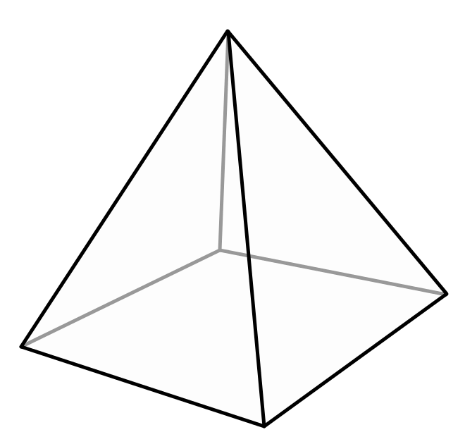 Egypt Tri-oramaDue September 27, 2019 with rubricDirections: Create a tri-orama that reflects three key topics of the Egyptian culture.A tri-orama is a pyramid made of four sides of triangular paper that will look like a pyramid when it is attached all together.On three sides of the tri-orama, construct a well-written response that explains the Egyptian lifestyle. Include a picture to represent the Egyptian lifestyle. (On the fourth side, write a title and your name.)Choose at least three topics from the list below. Feel free to group some of the similar topics:Spend time collecting information from pages 100-136 in your textbook.Write about two or more paragraphs for each of your three topics.Your tri-orama will reflect the most important information on your topic in a creative way. You will also include drawings and symbols.Be sure to write a title and your name on the fourth side of your tri-orama.This will be due Friday, September 27, 2019 with your rubric. Please write your name on your rubric.You will be graded on neatness, completeness, grammar, spelling, and accuracy of information.Use your textbook as a resource.Be sure to cite where you find any quotes that you choose to use.Possible internet links:BBC History: http://www.bbc.co.uk/history/ancient/egyptians/The British Museum: http://ancientegypt.co.uk/menu.htmlAncient Egypt: http://mrkash.com/ancient.htm#EgyptName_________________________________________________Egypt Tri-orama Final Project RubricAccurate information on topicsAll paragraphs include relevant and accurate information on the topic. The most important information is represented on the pyramid.Topic 1: two paragraphs			     ____/10Topic 2: two paragraphs			     ____/10Topic 3: two paragraphs			     ____/10Neat handwriting and drawings   	     ____/20Correct grammar 					    ____/10Creativity							    ____/35The pyramid is colorful. Drawings pertain to the Ancient Egypt topic being represented.Rubric handed in at the end			    ____/5Final Grade							   ____/100social class systemdaily home liferecreationclothingartwriting systemarchitecturemummiespyramidsmusickey geographic featuresanimalsnatural resourcesfoodliteraturereligious beliefs in eternal life